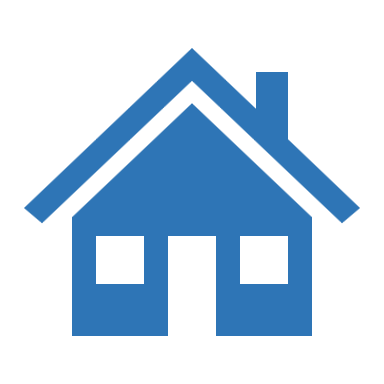 [Address]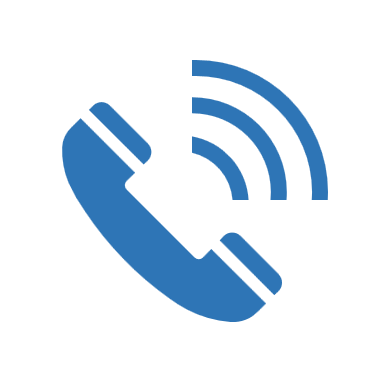 [Phone Number]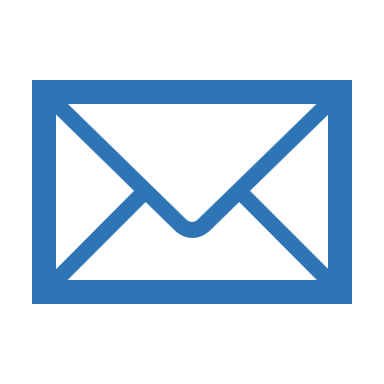 [Email Address]Jasmine Brown HR Manager ResumeSUMMARYForward-looking HR Manager with 12 years of experience. Strong background building successful HR departments from the ground up. Skilled at guiding diversity recruiting initiatives and providing employee resources to support the growth of enterprise organizations. Adapt readily to new work challenges and industry conditions. Senior Professional in Human Resources (SPHR).EDUCATIONBachelor of Science (BS) Human Resource Management,
University of San Francisco, CA 
2011PROFESSIONAL EXPERIENCEHR Director
Alita Technologies Inc., San Francisco, CA 
October 2016 to Present$300M technology corporation with 7,000 employees in 5 countriesSet overarching HR strategy, oversee a team of 35 HR business partners, and meet with C-level leaders to define company growth objectivesDevelop leadership training programs and coach and mentor department leaders on raising team engagement and performance, which has helped improve the employee satisfaction rate by over 25%Spearhead diversity recruiting initiatives to acquire and retain top talent in the tech industryDrive efforts to build work cultures centered on DEI, including planning and implementing training programs on cultural awareness and sensitivityHR Manager
Westline Software Group, San Francisco, CA 
June 2011 to October 2016Leading software company with 3,000+ employeesDeveloped and built the HR department, defined HR policies, and managed administration of $15M+ in payroll and benefitsHelped hire and train over 500 new employeesManaged all talent planning, performance management, and employee compensation and explored new ways to enhance hiring processesKEY SKILLSChange ManagementDiversity, Equity & Inclusion (DEI)Employee RelationsHuman Resources Information Systems (HRIS)Performance ManagementPolicy Development & EnforcementProject & Program ManagementTalent Acquisition & RetentionPROFESSIONAL EXPERIENCEHR Director
Alita Technologies Inc., San Francisco, CA 
October 2016 to Present$300M technology corporation with 7,000 employees in 5 countriesSet overarching HR strategy, oversee a team of 35 HR business partners, and meet with C-level leaders to define company growth objectivesDevelop leadership training programs and coach and mentor department leaders on raising team engagement and performance, which has helped improve the employee satisfaction rate by over 25%Spearhead diversity recruiting initiatives to acquire and retain top talent in the tech industryDrive efforts to build work cultures centered on DEI, including planning and implementing training programs on cultural awareness and sensitivityHR Manager
Westline Software Group, San Francisco, CA 
June 2011 to October 2016Leading software company with 3,000+ employeesDeveloped and built the HR department, defined HR policies, and managed administration of $15M+ in payroll and benefitsHelped hire and train over 500 new employeesManaged all talent planning, performance management, and employee compensation and explored new ways to enhance hiring processesCERTIFICATIONS Human Resource Certification Institute (HRCI)Senior Professional in Human Resources (SPHR) | 2016Professional in Human Resources (PHR) | 2013PROFESSIONAL EXPERIENCEHR Director
Alita Technologies Inc., San Francisco, CA 
October 2016 to Present$300M technology corporation with 7,000 employees in 5 countriesSet overarching HR strategy, oversee a team of 35 HR business partners, and meet with C-level leaders to define company growth objectivesDevelop leadership training programs and coach and mentor department leaders on raising team engagement and performance, which has helped improve the employee satisfaction rate by over 25%Spearhead diversity recruiting initiatives to acquire and retain top talent in the tech industryDrive efforts to build work cultures centered on DEI, including planning and implementing training programs on cultural awareness and sensitivityHR Manager
Westline Software Group, San Francisco, CA 
June 2011 to October 2016Leading software company with 3,000+ employeesDeveloped and built the HR department, defined HR policies, and managed administration of $15M+ in payroll and benefitsHelped hire and train over 500 new employeesManaged all talent planning, performance management, and employee compensation and explored new ways to enhance hiring processes